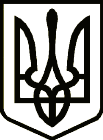 УКРАЇНАСРІБНЯНСЬКА СЕЛИЩНА РАДАРІШЕННЯ(тридцята сесія восьмого скликання)18 грудня 2023 року     								смт СрібнеПро затвердження Програми підтримки учасників бойових дій, Захисників і Захисниць України та членів їх сімей на 2024 – 2026 роки  в новій редакціїКеруючись ст.26 та 34 Закону України «Про місцеве самоврядування», з  метою фінансової та соціальної підтримки учасників бойових дій, Захисників і Захисниць України та членів їх сімей, селищна рада вирішила:1. Затвердити Програму підтримки учасників бойових дій, Захисників і Захисниць України та членів їх сімей на 2024-2026 роки, в новій редакції що додається.3. Контроль за виконанням цього рішення покласти на постійну комісію селищної ради з питань бюджету, соціально-економічного розвитку та інвестиційної діяльності.Селищний голова                                                                  Олена ПАНЧЕНКО                    ЗАТВЕРДЖЕНО                     рішення тридцятої  сесії восьмого скликання                      Срібнянської селищної ради
                     18 грудня  2023р. ПРОГРАМАпідтримки учасників бойових дій, Захисників і Захисниць України та членів їх сімей на 2024 – 2026 роки в новій редакціїсмт Срібне2023ПАСПОРТПрограми підтримки учасників бойових дій, Захисників і Захисниць України та членів їх сімей на 2024 – 2026 роки в новій редакції	1. Ініціатор розроблення Програми: Срібнянська селищна рада.	2. Назва нормативних документів  про необхідність розроблення Програми: Закон України "Про місцеве самоврядування в Україні", Бюджетний кодекс України.	3. Розробник Програми: Срібнянська селищна рада.	4. Відповідальний виконавець Програми: Срібнянська селищна рада.	5. Термін реалізації Програми: 2024-2026 роки.6. Обсяг фінансування заходів Програми здійснюється за рахунок коштів селищного бюджету та затверджується селищною радою в складі видатків селищного бюджету на 2024-2026 роки.Загальні положення       Програма підтримки учасників бойових дій, Захисників і Захисниць України та членів їх сімей на 2024 – 2026 роки (далі – Програма) – це комплекс заходів, що виконується на місцевому рівні з метою фінансової та іншої соціальної підтримки військовослужбовців, учасників бойових дій у збройній агресії російської федерації проти України, які зареєстровані та проживають на території Срібнянської селищної ради, а також їх сімей у вирішенні ряду соціально-побутових питань та матеріальних потреб.       Програму розроблено на виконання Законів України «Про місцеве самоврядування в Україні», «Про статус ветеранів війни, гарантії їх соціального захисту», «Про соціальний і правовий захист військовослужбовців та членів їх сімей», постанови Кабінету Міністрів України від 11.03.2022 №252 «Деякі питання формування та виконання місцевих бюджетів у період воєнного  стану». Мета ПрограмиОсновною метою Програми є надання комплексної допомоги учасникам бойових дій, Захисникам і Захисницям України та членам їх сімей, соціальної підтримки зазначених категорій осіб, поліпшення ефективності взаємодії органів місцевого самоврядування з регіональними громадськими організаціями та іншими юридичними особами у сфері підтримки учасників бойових дій, Захисників та Захисниць України та членів їхніх сімей.3. Основні завдання:Реалізація Програми проводиться шляхом фінансування відповідно до чинного законодавства за рахунок коштів місцевого  бюджету Срібнянської селищної ради та інших джерел фінансування згідно з заходами (додаток 1) . Отримання матеріальної допомоги здійснюється за письмовим зверненням та наданням відповідного переліку документів (додаток 2).
                                 4. Очікувані результати виконання Програми:Виконання визначених Програмою заходів підвищить рівень соціального захисту, поліпшить соціально-психологічний мікроклімат в родинах учасників бойових дій, Захисників та Захисниць України, які беруть(брали) участь в захисті територіальної цілісності та незалежності України, а також дасть можливість сім'ям отримати додаткові соціальні гарантії та адресні допомоги, сприятиме вирішенню інших соціально-побутових питань.
    					5. Фінансове забезпечення
        Фінансування заходів, передбачених Програмою, здійснюється за рахунок  коштів селищного бюджету  та інших джерел фінансування, не заборонених законодавством України.
                    6 Контроль за ходом виконання Комплексної програмиКонтроль за ходом виконання програми покладається на постійну комісію з питань бюджету, соціально-економічного розвитку та інвестиційної діяльності.Селищний голова					                  Олена ПАНЧЕНКОДодаток 2до Програми  підтримки учасників бойових дій, Захисників і Захисниць України та членів їх сімей на 2024 – 2026 роки в новій редакціїПерелік документів для отримання  матеріальної допомогиДля отримання  матеріальної допомоги заявник подає заяву до Срібнянської  селищної ради на ім’я селищного голови, викладаючи в ній причини звернення. До заяви додаються такі документи:1. Надання щорічної одноразової матеріальної допомоги учасникам бойових дій, Захисникам і Захисницям України:Копія паспорта; Копія ідентифікаційного номера;Копія посвідчення учасника бойових дій або видані та скріплені печаткою уповноважених органів довідки, листи та інші письмові документи, які підтверджують факт участі в бойових діях.Інформація про рахунок у банківській установі.2. Надання матеріальної допомоги сім’ям загиблих (померлих)  учасників бойових дій, Захисників і Захисниць України під час виконання обов’язків військової служби:Копія паспорта; Копія ідентифікаційного номера;Інформація про рахунок у банківській установі;Копія свідоцтва про смерть учасника бойових дій, Захисника чи Захисниці України.3. Надання матеріальної допомоги  учасникам бойових дій, Захисникам і Захисницям України, які отримали  поранення під час виконання обов’язків військової служби:Копія паспорта; Копія ідентифікаційного номера;Копія документа, що підтверджує факт отримання поранення під час виконання обов’язків військової служби.Інформація про рахунок у банківській установі.4. Надання одноразової матеріальної допомоги при народженні дитини учасникам бойових дій, Захисникам і Захисницям України:Копія паспорта; Копія ідентифікаційного номера;Копія посвідчення учасника бойових дій або видані та скріплені печаткою уповноважених органів довідки, листи та інші письмові документи, які підтверджують факт участі в бойових діях.Копія свідоцтва про народження дитини;Інформація про рахунок у банківській установі.Розгляд заяв про надання матеріальної допомоги здійснює виконавчий комітет селищної ради.